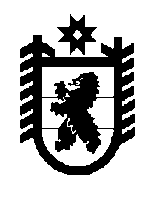 Совет Олонецкого городского поселения -представительный орган муниципального образования5-е заседание IV созываРЕШЕНИЕот 13.02.2018г. №  36 Об утверждении Положения о порядкеназначения и проведения в Олонецкомгородском поселении собраний граждан, конференций гражданВ соответствии со статьями 29,  30 Федерального закона от 06.10.2003 № 131-ФЗ «Об общих принципах организации местного самоуправления в Российской Федерации», статьей 20  Устава Олонецкого городского поселения, Совет Олонецкого городского поселения – представительный орган муниципального образования решил:     1. Утвердить Положение о порядке назначения и проведения в Олонецком городском поселении собраний граждан, конференций граждан (собраний делегатов) согласно приложению.

    2. Решение от 20.09.2007 N 38 "Об утверждении Положения о собраниях и конференциях граждан в Олонецком городском поселении" считать утратившим силу.    3.​ Настоящее решение подлежит обнародованию в установленном порядке и вступает в силу со дня его официального обнародования.Председатель СоветаОлонецкого городского поселения                                                 В.В.ТихоноваГлава Олонецкого городского поселения                                      Ю.И.МининПриложение
к решению Совета Олонецкогогородского поселения от 13.02.2018г. № 36
Положение о порядке назначения и проведения в Олонецком городском поселении собраний граждан,конференций граждан1. Общие положения1.1. Положение о порядке назначения и проведения в Олонецком городском поселении собраний граждан, конференций граждан (далее - Положение) разработано в соответствии с Конституцией Российской Федерации, Федеральным законом от 06.10.2003 N 131-ФЗ "Об общих принципах организации местного самоуправления в Российской Федерации", Уставом Олонецкого городского поселения  и определяет порядок назначения и проведения собраний граждан, конференций граждан  в Олонецком городском поселении в целях обсуждения вопросов местного значения, информирования населения о деятельности органов местного самоуправления Олонецкого городского поселения и должностных лиц местного самоуправления Олонецкого городского поселения.

1.2. Положение не распространяется на собрания граждан и конференции граждан, проводимые с целью организации и осуществления территориального общественного самоуправления, на собрания граждан и конференции граждан, проводимые в общественных объединениях, трудовых и учебных коллективах, товариществах собственников жилья, жилищных, жилищно-строительных кооперативах, иных организациях.

1.3. Собрание граждан (далее - собрание) и конференция граждан (далее - конференция) являются формами участия населения в осуществлении местного самоуправления на территории Олонецкого городского поселения.

1.4. Собрание проводится на части территории Олонецкого городского поселения с численностью жителей не более 200 человек.
Конференции проводятся на части территории Олонецкого городского поселения или на всей территории Олонецкого городского поселения.
В случаях, когда выносимый на рассмотрение вопрос (вопросы) или информация о деятельности органов местного самоуправления и должностных лиц местного самоуправления непосредственно затрагивает интересы более 200 человек или всех жителей Олонецкого городского поселения, имеющих право на участие в собрании, проводится конференция.

1.5. Участвовать в собраниях (конференциях) могут жители Олонецкого городского поселения, обладающие активным избирательным правом на выборах в органы местного самоуправления Олонецкого городского поселения, зарегистрированные по месту жительства на территории Олонецкого городского поселения, в пределах которой проводится собрание (конференция).

1.6. Собрание (конференция) проводится в пределах следующих территорий проживания граждан в Олонецком городском поселении:
подъезд многоквартирного жилого дома;
многоквартирный жилой дом;
группа жилых домов (два и более многоквартирных жилых дома);
квартал в районах индивидуальной жилой застройки;
населенный пункт на территории Олонецкого городского поселения;
район города.

1.7. Граждане участвуют в собраниях (конференциях) добровольно и свободно. Никто не вправе оказывать принудительное воздействие на граждан с целью участия или неучастия в собрании (конференции), а также на их свободное волеизъявление.
Граждане участвуют в собраниях (конференциях) на равных основаниях. Каждый гражданин имеет один голос.
Право на участие в собрании осуществляется гражданином лично и не может быть передано другим лицам, голосование за других лиц не допускается.2. Порядок назначения собрания (конференции)
2.1. Собрание (конференция) проводится по инициативе населения Олонецкого городского поселения, Совета Олонецкого городского поселения, главы Олонецкого городского поселения
Собрание (конференция), проводимое по инициативе Совета Олонецкого городского поселения или главы Олонецкого городского поселения, назначается соответственно Советом Олонецкого городского поселения или главой Олонецкого городского поселения.
Собрание, проводимое по инициативе населения, назначается Советом Олонецкого городского поселения в порядке, установленном Уставом Олонецкого городского поселения.
Конференция, проводимая по инициативе населения, назначается Советом Олонецкого городского поселения в порядке, установленном настоящим Положением.

2.2. Население Олонецкого городского поселения реализует свое право на проведение собрания (конференции) через инициативную группу, которая формируется из числа жителей Олонецкого городского поселения, обладающих активным избирательным правом на выборах в органы местного самоуправления Олонецкого городского поселения, зарегистрированных по месту жительства на территории Олонецкого городского поселения, в пределах которой проводится собрание (конференция) (далее - группа граждан). Численность группы граждан - не менее 7 человек.

2.3. Группа граждан не позднее чем за 40 дней до даты проведения собрания (конференции) представляет в Совет Олонецкого городского поселения письменное обращение с выдвижением инициативы о проведении собрания (конференции).

2.4. В письменном обращении группы граждан о проведении собрания (конференции) указывается:
1) вопрос (вопросы), выносимый (выносимые) на рассмотрение собрания (конференции);
2) территория, в пределах которой предлагается провести собрание (конференцию), и предположительная численность жителей Олонецкого городского поселения, обладающих правом на участие в собрании (конференции);
3) предлагаемые дата, время и место проведения собрания (конференции);
4) сведения о членах группы граждан (фамилия, имя, отчество, адрес места регистрации, телефон).
Письменное обращение о проведении собрания (конференции) подписывается всеми членами группы граждан.
В случае проведения конференции в письменном обращении также указывается:
1) дата, время и место проведения собраний по выборам делегатов на конференцию;
2) норма представительства при избрании делегатов на конференцию;
3) территория, от которой избираются делегаты, предположительная численность проживающих на данной территории граждан, имеющих право на участие в конференции.

2.5. Совет Олонецкого городского поселения в течение 10 рабочих дней рассматривает письменное обращение группы граждан и принимает решение о назначении собрания (конференции), о чем уведомляет группу граждан в течение трех дней со дня принятия решения.

2.6. В случае, если инициатива проведения собрания (конференции) принадлежит Совету Олонецкого городского поселения, на заседании Совета принимается соответствующее решение о назначении собрания (конференции). 
Решение о назначении собрания (конференции) принимается большинством голосов от числа депутатов Совета Олонецкого городского поселения, присутствующих на заседании.

2.7. В случае, если инициатива проведения собрания (конференции) принадлежит главе Олонецкого городского поселения, издается соответствующее постановление главы Олонецкого городского поселения о назначении собрания (конференции) (далее - постановление).

2.8. В решении Совета Олонецкого городского поселения (постановлении) о назначении собрания (конференции) указывается:
1) инициатор проведения собрания (конференции);
2) дата, время и место проведения собрания (конференции);
3) вопрос (вопросы), выносимый (выносимые) на рассмотрение собрания (конференции);
4) территория, в пределах которой будет проводиться собрание (конференция);
5) норма представительства при избрании делегатов на конференцию;
6) орган, ответственный за подготовку и проведение собрания (конференции) (если инициатива проведения собрания (конференции) принадлежит Совету Олонецкого городского поселения либо главе Олонецкого городского поселения).

2.9. Органом, ответственным за подготовку и проведение собрания (конференции) (если инициатива проведения собрания (конференции) принадлежит Совету Олонецкого городского поселения либо главе Олонецкого городского поселения) является Администрация Олонецкого национального муниципального района.

2.10. Решение Совета Олонецкого городского поселения (постановление) о назначении собрания (конференции) подлежит официальному опубликованию (обнародованию) в течение 10 дней со дня принятия, но не позднее, чем за 20 дней до дня проведения собрания (конференции).

2.11. Не позднее 10 дней до проведения собрания (конференции) Администрация Олонецкого национального муниципального района обеспечивает размещение на официальном Интернет-сайте Администрации информационного сообщения об инициаторах проведения собрания (конференции), о дате, времени, месте его проведения и вопросах, которые выносятся на рассмотрение собрания (конференции).

2.12. Подготовку проведения собрания (конференции) по инициативе населения осуществляет группа граждан.
Оповещение населения Олонецкого городского поселения о проведении собрания (конференции) осуществляется группой граждан не позднее 10 дней до проведения собрания (конференции) с помощью средств массовой информации, стендов, объявлений, писем, подворовых обходов, сообщений на собраниях и других мероприятиях, через органы территориального общественного самоуправления.

2.13. Органы местного самоуправления Олонецкого городского поселения, Администрация Олонецкого национального муниципального района в пределах своей компетенции оказывают содействие гражданам в предоставлении мест (помещений) для проведения собрания (конференции).3. Порядок избрания делегатов на конференцию
3.1. Избрание делегатов на конференцию осуществляется на собраниях жителей, обладающих активным избирательным правом на выборах в органы местного самоуправления Олонецкого городского поселения, зарегистрированных по месту жительства на территории Олонецкого городского поселения, в пределах которой проводится конференция (далее - собрание по выборам делегатов).
Собрания по выборам делегатов проводятся по следующему территориальному принципу: от многоквартирных домов, от кварталов в районах индивидуальной жилой застройки.

3.2. Норма представительства делегатов на конференцию устанавливается инициатором ее проведения с учетом численности жителей, имеющих право на участие в конференции, проживающих в доме, группе домов или иной части территории сельского поселения Васильевское, на которой проводится конференция, а также возможностей имеющихся помещений.Норма представительства не может быть больше чем один делегат от 50 жителей, а при проведении конференции в отдельных домах, группе домов - не более чем 1 делегат от 30 жителей, имеющих право на участие в конференции.
3.3. Организация собрания по выборам делегатов возлагается на инициатора проведения конференции.
3.4. Перед началом проведения собрания по выборам делегатов представители инициатора проведения конференции проводят письменную регистрацию участников собрания по выборам делегатов.

При регистрации участник собрания по выборам делегатов предъявляет документ, удостоверяющий личность и его место регистрации, и в листе регистрации участников собрания по выборам делегатов собственноручно указывает свои фамилию, имя, отчество, год рождения, адрес места регистрации и ставит подпись.

3.5. Собрание по выборам делегатов является правомочным, если в нем приняли участие не менее половины от предположительной численности жителей Олонецкого городского поселения, обладающих правом на участие в конференции.

3.6. Собрание по выборам делегатов открывает уполномоченный представитель инициатора проведения конференции, который оглашает цель проведения собрания, инициатора, проводит голосование по избранию председателя для ведения собрания по выборам делегатов (далее - председатель), секретаря для ведения протокола собрания по выборам делегатов (далее - секретарь) и членов комиссии по подсчету голосов.

3.7. Все решения собрания по выборам делегатов принимаются простым большинством голосов от числа зарегистрированных участников собрания путем открытого голосования.

3.8. Председатель оглашает повестку дня и проведения собрания по выборам делегатов и проводит голосование по их утверждению.

3.9. Делегаты на конференцию избираются из числа лиц, зарегистрированных в качестве участников собрания по выборам делегатов. Председатель оглашает норму представительства делегатов на конференцию, предоставляет участникам собрания по выборам делегатов право выдвижения кандидатур в делегаты на конференцию и проводит голосование по их избранию.
При избрании делегатов на конференцию по каждой кандидатуре проводится отдельное голосование.
Избранным считается кандидат в делегаты на конференцию, набравший наибольшее количество голосов участников собрания по выборам делегатов.

3.10. О принятых на собрании по выборам делегатов решениях составляется протокол, в котором в обязательном порядке указываются: дата, время и место проведения собрания, инициатор, адреса домов, жители которых имели право участвовать в собрании, количество этих жителей, количество зарегистрированных участников собрания, результаты голосования. К протоколу прилагается лист регистрации участников собрания, без которого протокол недействителен. Список избранных делегатов на конференцию с указанием фамилии, имени, отчества, адреса места регистрации и подписи каждого делегата также является неотъемлемой частью протокола собрания по выборам делегатов.

3.11. Протокол собрания по выборам делегатов подписывается председателем и секретарем и направляется в течение двух дней представителю инициатора проведения конференции для составления общего списка делегатов на конференцию.4. Порядок проведения собрания (конференции)
4.1. Перед открытием собрания (конференции) проводится регистрация участников собрания (конференции).
Регистрация осуществляется путем внесения сведений в лист регистрации участников собрания (конференции), форма которого установлена в приложении к настоящему Положению.
Регистрация участников собрания (конференции) осуществляется при предъявлении документа, удостоверяющего личность.
Регистрация участников собрания (конференции) осуществляется инициатором (представителем инициатора) собрания (конференции).

4.2. Собрание является правомочным, если на нем присутствует не менее половины от предположительной численности жителей Олонецкого городского поселения, обладающих правом на участие в собрании.
Конференция является правомочной, если на ней присутствует не менее двух третей делегатов от числа делегатов, избранных на собраниях по выборам делегатов.

4.3. Собрание (конференцию) открывает уполномоченный представитель инициатора проведения собрания (конференции), который оглашает тему, основания и причины проведения собрания (конференции), инициатора.

4.4. На собрании (конференции), проводимом по инициативе населения, председатель и секретарь избираются большинством голосов от числа зарегистрированных участников собрания (конференции).

4.5. На собрании (конференции) граждан, проводимом по инициативе Совета Олонецкого городского поселения либо главы Олонецкого городского поселения, председательствует Глава администрации Олонецкого национального муниципального района (либо по его поручению иное должностное лицо Администрации Олонецкого национального муниципального района). Секретарь собрания (конференции) назначается председательствующим и ведет протокол.

4.6. Все решения на собрании (конференции) принимаются простым большинством голосов от числа зарегистрированных участников собрания (конференции) путем открытого голосования.
Каждый гражданин, принимающий участие в собрании (конференции), имеет один голос.

4.7. Председатель оглашает повестку дня проведения собрания (конференции) и проводит голосование по их утверждению.
Для организации обсуждения председатель объявляет вопрос, по которому проводится обсуждение, предоставляет слово участникам собрания (конференции), приглашенным, дает возможность задать вопросы выступающему.
Председатель подводит итоги собрания (конференции) и закрывает собрание (конференцию).

4.8. Секретарем собрания (конференции) ведется протокол собрания (конференции), в котором в обязательном порядке указываются:
1) дата, время и место проведения собрания (конференции);
2) предположительная численность граждан, обладающих правом на участие в собрании (конференции);
3) число граждан, зарегистрированных в качестве участников собрания (конференции);
4) инициатор проведения собрания (конференции);
5) фамилия, имя, отчество председателя и секретаря собрания (конференции);
6) фамилии, имена, отчества (при наличии) выступавших лиц, краткое содержание их выступлений;
7) полная формулировка рассматриваемого вопроса (вопросов), выносимого (выносимых) на голосование;
8) результаты голосования (по каждому вопросу);
9) решения собрания (конференции);
10) фамилии, имена, отчества (при наличии) лиц, уполномоченных представлять собрание (конференцию) во взаимоотношениях с органами местного самоуправления и должностными лицами местного самоуправления Олонецкого городского поселения, Администрацией Олонецкого национального муниципального района, если таковые избирались.
Протокол собрания (конференции) в течение двух рабочих дней со дня проведения собрания (конференции) подписывается председателем и секретарем собрания (конференции) и передается на хранение в Совет Олонецкого городского поселения. К протоколу собрания (конференции) прилагается лист регистрации участников собрания (конференции), без которого протокол недействителен.5. Итоги собрания (конференции) граждан
5.1. Собрание (конференция) может принимать обращения к органам местного самоуправления Олонецкого городского поселения, Администрации Олонецкого национального муниципального района и должностным лицам местного самоуправления Олонецкого городского поселения и Администрации Олонецкого национального муниципального района, а также избирать лиц, уполномоченных представлять собрание (конференцию) во взаимоотношениях с органами местного самоуправления и должностными лицами местного самоуправления Олонецкого городского поселения и Администрации Олонецкого национального муниципального района.

5.2. Обращения оформляются в виде письменного документа, подписанного председателем собрания (конференции).
В обращении должны быть четко сформулированы вопросы и предложения к органам местного самоуправления Олонецкого городского поселения, Администрации Олонецкого национального муниципального района и должностным лицам местного самоуправления Олонецкого городского поселения, Администрации Олонецкого национального муниципального района.
Обращения направляются в органы местного самоуправления и должностным лицам местного самоуправления Олонецкого городского поселения, Администрации Олонецкого национального муниципального района с приложенной к ним копией протокола собрания (конференции) в течение пяти рабочих дней со дня проведения собрания (конференции).

5.3. Обращения подлежат обязательному рассмотрению органами местного самоуправления и должностными лицами местного самоуправления Олонецкого городского поселения, Администрации Олонецкого национального муниципального района, к компетенции которых отнесено решение содержащихся в обращениях вопросов.
Орган местного самоуправления или должностное лицо местного самоуправления Олонецкого городского поселения, Администрации Олонецкого национального муниципального района рассматривают обращение в течение 30 дней со дня регистрации обращения и направляют мотивированный ответ на имя председателя собрания (конференции).

5.4. О результатах собрания (конференции), решениях, обращениях, принятых собранием (конференцией), инициатор проведения собрания (конференции) готовит информационное сообщение, которое размещается на официальном Интернет-сайте Администрации Олонецкого национального муниципального района не позднее 10 дней со дня проведения собрания (конференции), обнародуется в МКУ «Олонецкая ЦБС». Заверенные копии сообщения о результатах собрания (конференции)  можно   каб.28, 36 Администрации Олонецкого национального муниципального района.
Если инициатором проведения собрания (конференции) было население, то группа граждан не позднее трех рабочих дней со дня проведения собрания (конференции) направляет в Совет Олонецкого городского поселения указанное информационное сообщение для размещения на официальном Интернет-сайте Администрации Олонецкого национального муниципального района.6. Финансирование подготовки и проведения собрания (конференции)
6.1. Расходы, связанные с подготовкой и проведением собрания (конференции), производятся за счет инициатора проведения собрания (конференции) либо за счет бюджета Олонецкого городского поселения, если инициатором проведения собрания (конференции) выступают Совет Олонецкого городского поселения или глава Олонецкого городского поселения.

6.2. Финансовое обеспечение мероприятий, связанных с подготовкой и проведением собрания (конференции) по инициативе Совета Олонецкого городского поселения или главы Олонецкого городского поселения, является расходным обязательством муниципального образования «Олонецкое городское поселение».


Приложение
к Положению
о порядке назначения и проведения
собраний граждан  и конференций граждан
в Олонецком городском поселенииЛист регистрации участников собрания (конференции)
"___" _____________ 20___ г.
N п/пФ.И.О. участника собрания (конференции)Место регистрации участника собрания (конференции)Паспортные данныеПодпись